Nomor	:	3684/Un.3/KS.01.7/10/2018 		       05 Oktober 2018Lampiran	: 	1 (Satu) lembarPerihal	: 	Undangan Pengadaan Langsung Yth. Pimpinan …………………………… di TempatDengan ini Saudara kami undang untuk mengikuti proses Pengadaan Langsung paket Pekerjaan sebagai berikut:Paket PekerjaanNama paket pekerjaan	:	Pengadaan Sewa Kegiatan Maliki Festival UIN Maulana Malik Ibrahim MalangLingkup pekerjaan	:	Pengadaan JasaNilai total HPS	:	Rp. 75.500.000,- (Tujuh Puluh Lima Juta Lima Ratus Ribu Rupiah)Sumber pendanaan	: DIPA BLU Petikan UIN Maulana Malik Ibrahim Malang Tahun Anggaran 2018  tanggal 05 Desember 2017 Nomor : DIPA-025.04.2.423812/2018Pelaksanaan PengadaanTempat dan alamat	: 	Unit Kerja Pengadaan Barang/ Jasa (UKPBJ) UIN Maulana Malik Ibrahim Malang Gedung Rektorat Lantai 2, Jln. Gajayana No 50 MalangTelepon/Fax	: 	(0341) 570886Website	: 	www.ulp.uin-malang.ac.idSaudara diminta untuk memasukan penawaran administrasi, teknis dan harga, secara langsung sesuai dengan jadwal pelaksanaan sebagai berikut: Apabila Saudara membutuhkan keterangan dan penjelasan lebih lanjut, dapat menghubungi kami sesuai alamat tersebut di atas sampai dengan batas akhir pemasukan Dokumen Penawaran.Demikian disampaikan untuk diketahui.Pejabat Pengadaan Barang/ JasaMuchammad Lukmanul ChakimRincian Anggaran Biaya (RAB)Pekerjaan 	: 	Pengadaan Sewa Kegiatan Maliki Festival Lokasi	: 	UIN Maulana Malik Ibrahim MalangTahun Anggaran 	: 	2018Catatan : Harga sudah termasuk pajakJika ada pertanyaan perlengkapan diatas dapat ditanyakan ke Bpk. Huda Bagian KemahasiswaanPejabat Pengadaan Barang/ JasaMuchammad Lukmanul ChakimLEMBAR DATA PENGADAAN (LDP)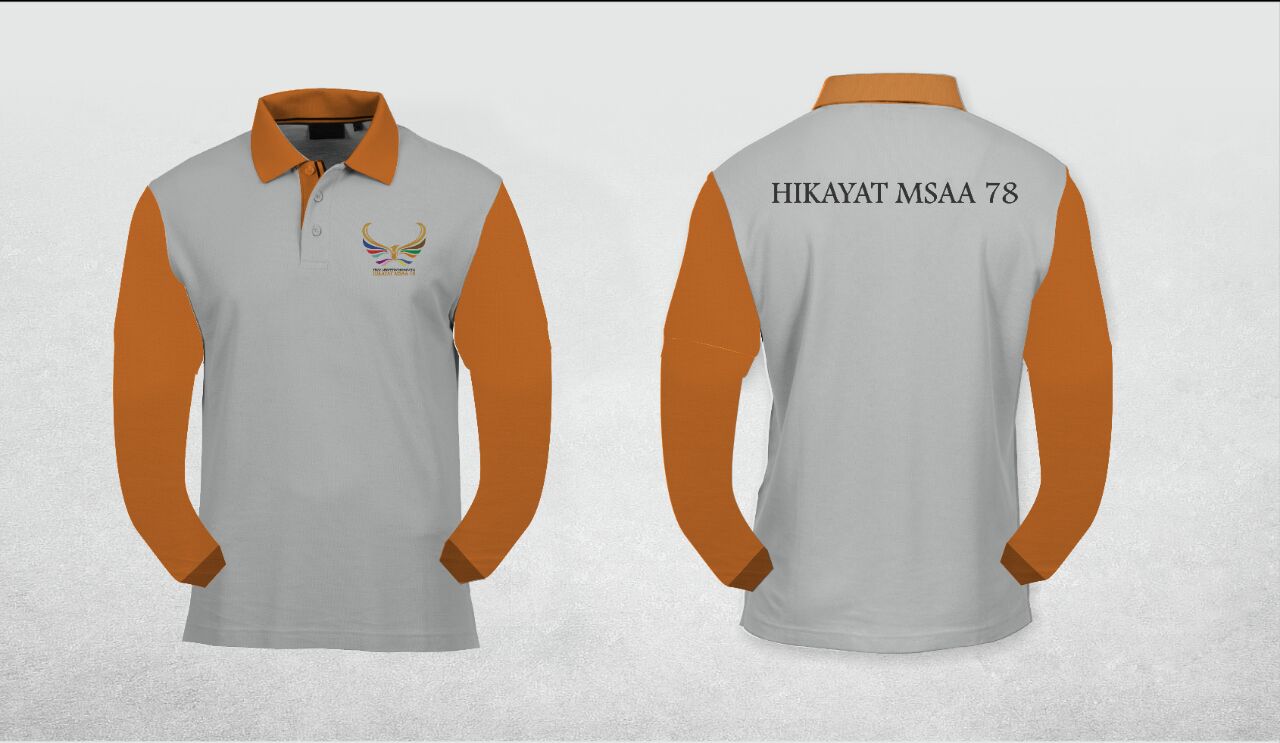 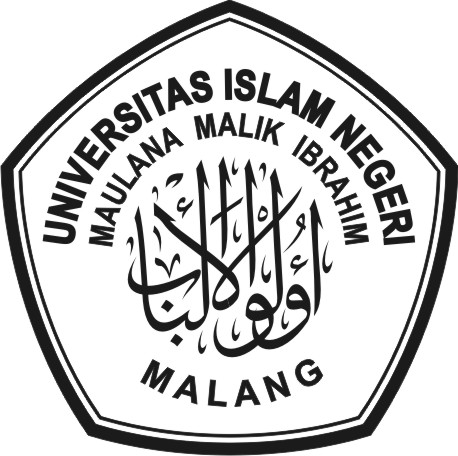 KEMENTERIAN AGAMA REPUBLIK INDONESIAUNIVERSITAS ISLAM NEGERI MAULANA MALIK IBRAHIM MALANGJl. Gajayana No. 50 Telp. (0341) 551354, Fax. 572533 Malang Website: www.uin-malang.ac.idNoKegiatanHari/TanggalWaktuPemasukan Dokumen PenawaranJum’at/ 05 Oktober 2018 s.d Senin/ 08 Oktober 201812.00 s.d. 10.00Pembukaan Dokumen Penawaran,  Evaluasi, Klarifikasi Teknis dan Negosiasi HargaSelasa/ 09 Oktober 201811.00 s.d. 14.00Penandatanganan Surat Perintah KerjaKamis/ 11 Oktober 2018Lampiran  :Undangan Pengadaan Langsung Nomor:3684/Un.3/KS.01.7/10/2018Tanggal :05 Oktober 2018NoNama BarangVolumeHarga SatuanJumlahISewa Kegiatan Maliki FestivalSewa Kegiatan Maliki Festival……..…………Rigging stage 12 x 10 mSewa selama 1 hari (14 Oktober 2018)Rigging gerbang 5 m sebanyak 1 buahSewa selama 1 hari (14 Oktober 2018)Rigging gerbang 7 m sebanyak 2 buahSewa selama 1 hari (14 Oktober 2018)Sound out + side fill + floor + monitor 15.000 wSewa selama 1 hari (14 Oktober 2018)Lighting (parled 16 buah, freshnell 4 buah, moving beam 10 buah, follow spot, smoke machine 3 buah, LED projector 6 x 4, convetti 2 buah, kembang apiSewa selama 1 hari (14 Oktober 2018)Genset 40 KVASewa selama 1 hari (14 Oktober 2018)Barikade 300 mSewa selama 1 hari (14 Oktober 2018)Alat band (drum set tama super star, marshal jcm 900 2 set, rolland jazz chorus, back sound bass ampeg, back sound keybord rolland, microfon kondensor 8 buah, microfon biasa 18 buah wireless, gitar standard, bass standard dan keybord standardSewa selama 1 hari (14 Oktober 2018)Tenda + instalansi listrik dan lampu (25 stand/unit)Sewa selama 4 hari (11 – 14 Oktober 2018)HT + microphone (20 buah)Sewa selama 4 hari (11 – 14 Oktober 2018)Dekorasi panggung dan tempatSewa selama 4 hari (11 – 14 Oktober 2018)Sewa selama 4 hari (11 – 14 Oktober 2018)LINGKUP PEKERJAANPejabat Pengadaan: Pejabat Pengadaan BAAKK UIN Maulana Malik Ibrahim MalangAlamat Pejabat Pengadaan: Jl. Gajayana No. 50 MalangWebsite : www.uin-malang.ac.id, 	www.ulp.uin-malang.ac.idNama paket pekerjaan: Pengadaan Sewa Kegiatan Maliki Festival UIN Maulana Malik Ibrahim Malang Uraian singkat pekerjaan:Pengadaan Sewa Paket Panggung, Sound System, dll Kegiatan Maliki Festival UIN Maulana Malik Ibrahim Malang Tahun Anggaran 2018Jangka waktu penyelesaian pekerjaan: 4 (empat) hari kalender.Pejabat Pengadaan: Pejabat Pengadaan BAAKK UIN Maulana Malik Ibrahim MalangAlamat Pejabat Pengadaan: Jl. Gajayana No. 50 MalangWebsite : www.uin-malang.ac.id, 	www.ulp.uin-malang.ac.idNama paket pekerjaan: Pengadaan Sewa Kegiatan Maliki Festival UIN Maulana Malik Ibrahim Malang Uraian singkat pekerjaan:Pengadaan Sewa Paket Panggung, Sound System, dll Kegiatan Maliki Festival UIN Maulana Malik Ibrahim Malang Tahun Anggaran 2018Jangka waktu penyelesaian pekerjaan: 4 (empat) hari kalender.SUMBER DANAPekerjaan ini dibiayai dari sumber pendanaan DIPA Badan Layanan Umum Petikan UIN Maulana Malik Ibrahim Malang Tahun Anggaran 2018 tanggal 05 Desember 2017 Nomor : DIPA-025.04.2.423812/2018Pekerjaan ini dibiayai dari sumber pendanaan DIPA Badan Layanan Umum Petikan UIN Maulana Malik Ibrahim Malang Tahun Anggaran 2018 tanggal 05 Desember 2017 Nomor : DIPA-025.04.2.423812/2018MASA BERLAKUNYA PENAWARANMasa berlaku surat penawaran:30 (tiga puluh) hari kalenderDOKUMEN PENAWARANBagian Pekerjaan yang Disubkontrakkan (tidak ada)SYARAT PENYEDIAMemiliki salah satu izin usaha bidang aktivitas penyewaan dan sewa guna usaha tanpa hak opsi alat pesta, persewaan alat pesta